Форма  заявленияна получение муниципальной услуги "Предоставление информации о реализации в муниципальных образовательных учреждениях программ дошкольного, начального общего, основного общего, среднего (полного) общего образования, а также дополнительных общеобразовательных программ"Заведующему _______________________________                                   (наименование Учреждения)_______________________________					                                        (фамилия, имя, отчество заведующего)                                                                                               __________________________________________________________                                                                                                                                     (фамилия, имя, отчество заявителя)   Место регистрации:_____________                ______________________________Телефон:______________________ЗАЯВЛЕНИЕПрошу предоставить информацию  о реализации _______________________________________________________________________________________________________________________________________________________(об образовательных программах и учебных планах, рабочих программах учебных курсов, предметах, дисциплинах (модулях), годовых календарных учебных графиках). "____"_________________20____года                            __________________                                                                                                                                                                                          (подпись)   Образец заполнения заявления на получение муниципальной услуги "Предоставление информации о реализации в муниципальных образовательных учреждениях программ дошкольного, начального общего, основного общего, среднего (полного) общего образования, а также дополнительных общеобразовательных программ"Заведующему МАДОУ г. Нижневартовска ДС №25                        «Семицветик»                                                             Вечипольской Валентине Ивановне                                                            Иванова Ивана Ивановича                                                                                                                                                          (фамилия, имя, отчество заявителя)                                  Место регистрации: ул.Чапаева – 159,                                                                   корпус 3, кв. 459                                                              Телефон: 89027558930ЗАЯВЛЕНИЕПрошу предоставить информацию о реализации основной образовательной программы  в группе ОРН от 6 до 7 лет «А» ______________________________________________________________(об образовательных программах и учебных планах, рабочих программах учебных курсов, предметах, дисциплинах (модулях), годовых календарных учебных графиках). «____» _______ 20____ года                                                             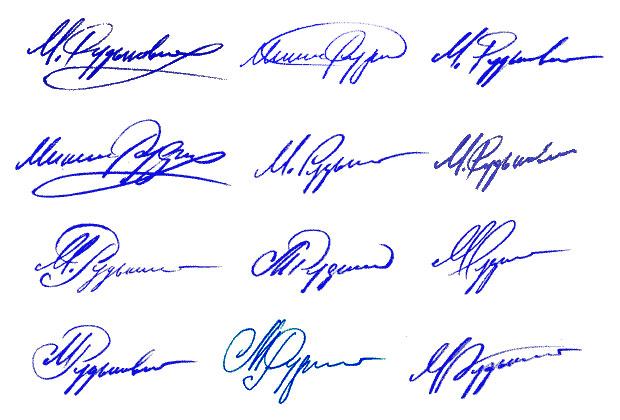                                                                                                                                        (подпись)   